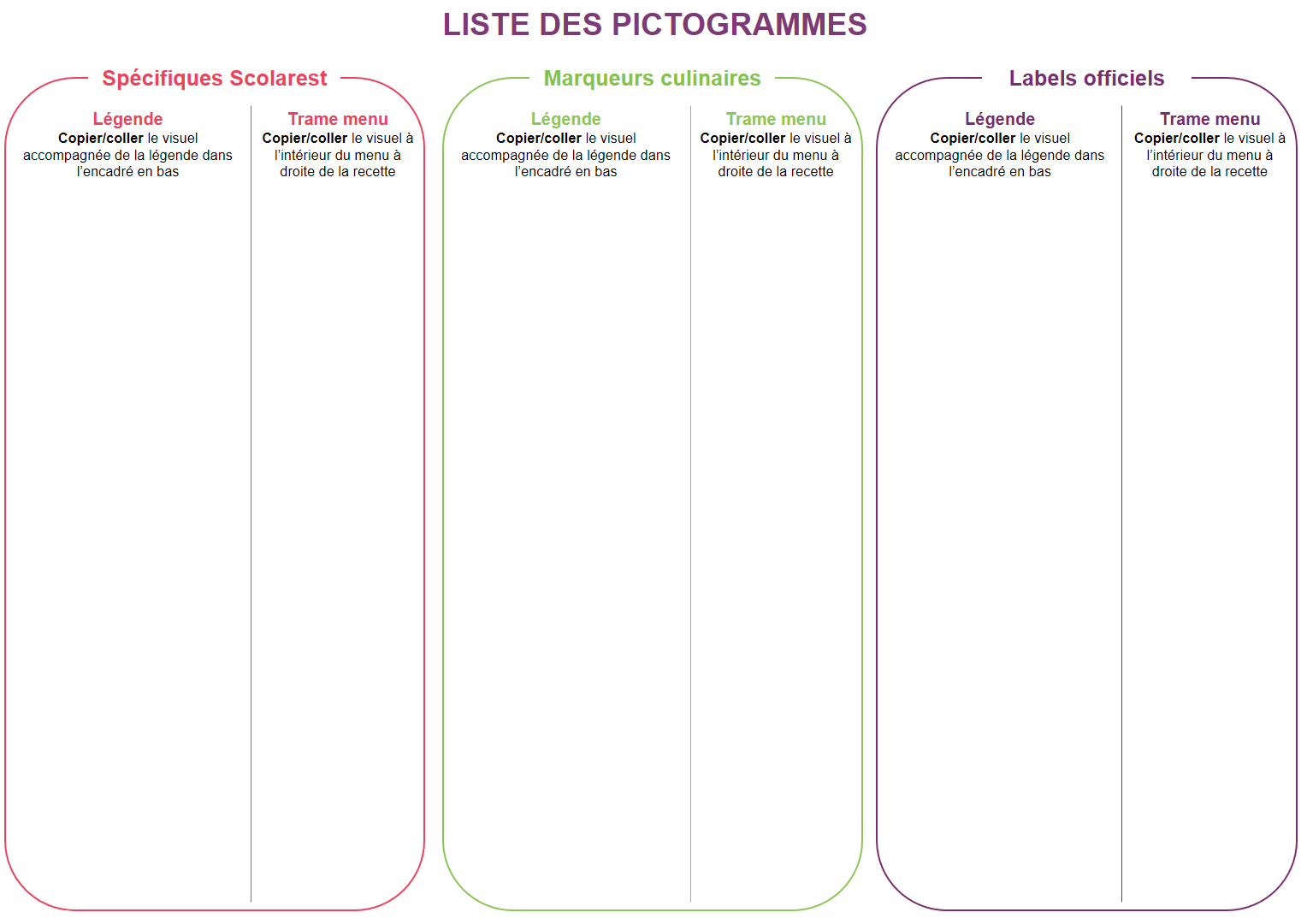 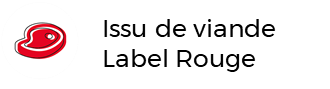 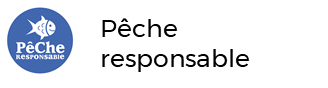 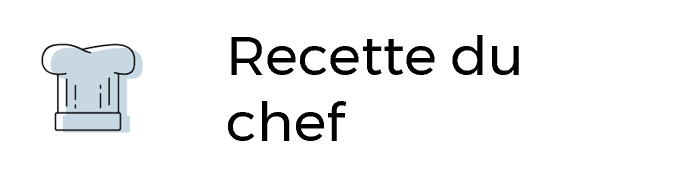 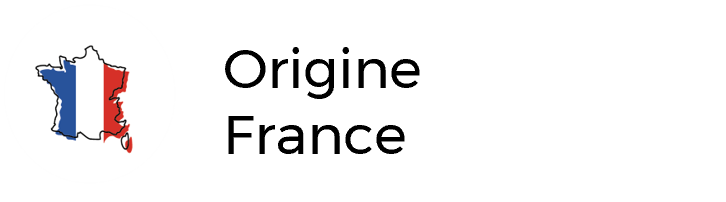 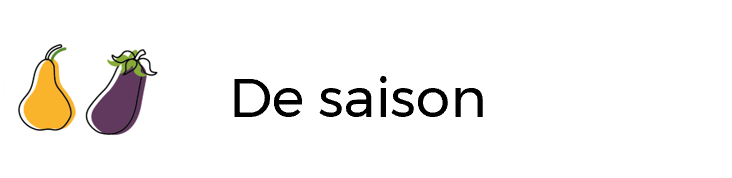 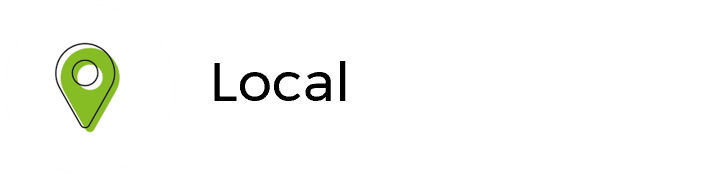 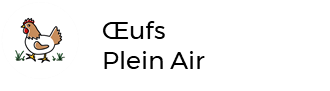 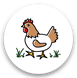 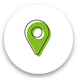 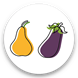 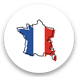 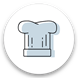 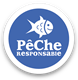 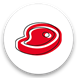 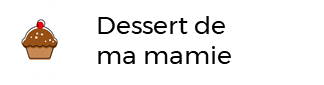 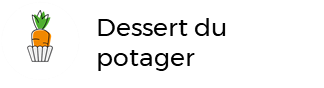 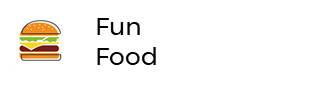 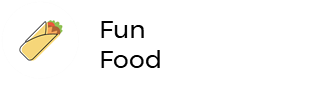 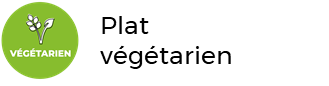 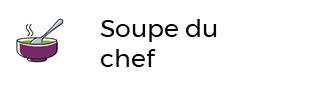 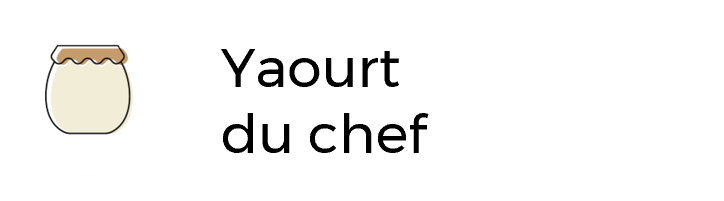 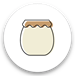 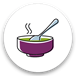 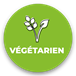 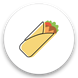 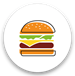 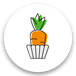 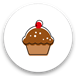 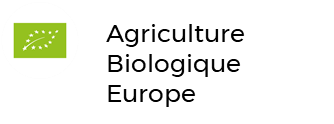 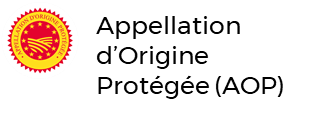 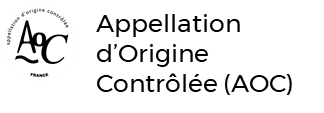 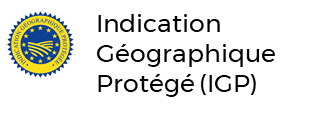 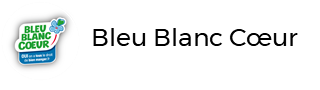 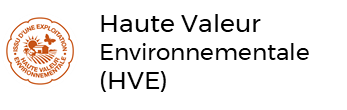 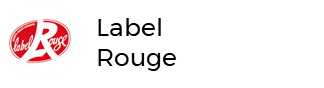 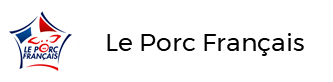 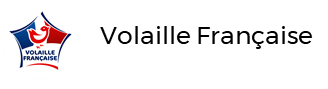 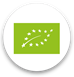 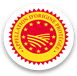 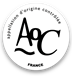 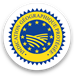 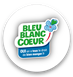 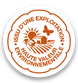 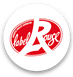 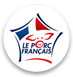 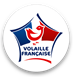 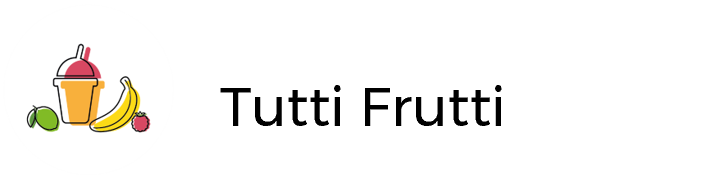 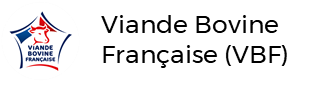 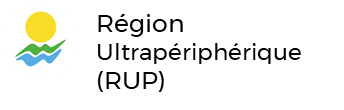 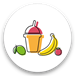 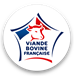 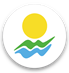 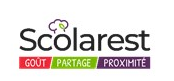 Dejeuner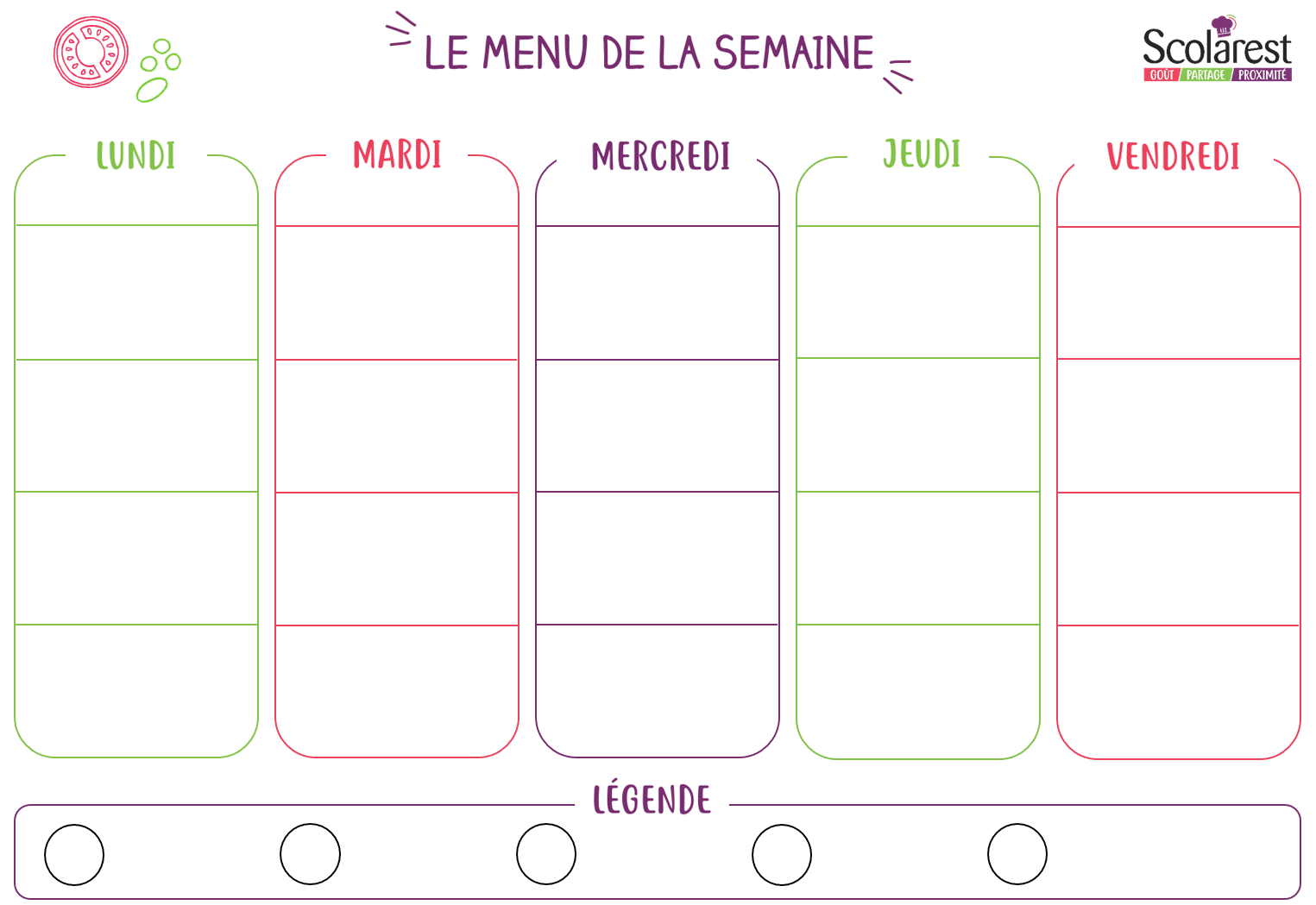 DejeunerDejeunerDejeunerDejeunerDejeunerDejeunerDejeunerDejeunerDejeunerDejeuner06/0507/0508/0509/0510/05ConcombreCarottes râpées Laitue icebergSalade de pâtesŒufs dursSamoussa aux légumesSalade iceberg SardinesRissolette de porcOmelette au fromagePomme sautéesBrocolisBolognaise au bœufFilet de lieu aux épicesMacaronisJeunes carottes persilléesSamosCantalGoudaEdamMimoletteEmmentalYaourt nature sucreTarte pomme rhubarbeFromage blanc aux fruitsCorbeille de fruitsCompote de pommesIle flottanteFlan nappé caramelCorbeille de fruits